МУНИЦИПАЛЬНОЕ БЮДЖЕТНОЕ ДОШКОЛЬНОЕ ОБРАЗОВАТЕЛЬНОЕ УЧРЕЖДЕНИЕ ДЕТСКИЙ САД № 4 «ТЕРЕМОК»  КОМБИНИРОВАННОГО ВИДА ГОРОДА  ИСКИТИМА НОВОСИБИРСКОЙ ОБЛАСТИМастер- класс«Использование набора «Дары Фрёбеля»в развитии познавательных процессов дошкольников»Составила: Солохина Татьяна ВалерьевнаВоспитатель 1 категорииИскитим 2019 г.Мастер-класс«Использование набора «Дары Фрёбеля»в развитии познавательных процессов дошкольников»Цель:Повышение  родительских компетенций в вопросах   познавательных процессов дошкольников с использованием игрового набора «Дары Фрёбеля».Задачи:Знакомство с возможностями  игрового  набора «Дары Фрёбеля» через выполнение заданий из различных образовательных областей: «Познавательное развитие»; «Речевое развитие»; «Физическое развитие»; «Художественно-эстетическое развитие».Вовлечение родителей в совместную деятельность.Участники: дети старшего дошкольного возраста, родителиСодержание:Вступление воспитателяИгра «Автобус»Игра «Принцесса - Несмеяна»Игра «Волшебная змея»Игра «Мостик из разноцветных  льдинок»Игра «Ручеёк»Игра «Пожелание»Заключение.Материалы и оборудование:Игровой набор «Дары Фрёбеля» .Комплект методических пособий по работе с игровым набором.Столы и стулья по количеству участников.Одноразовые тарелочки для раздачи материала.Для игры «Автобус» билеты, белые листы, тарелочки с фигурками.Столики для модулей и предметов.Карточки с методическими рекомендациями к играм.Ход мероприятия:В-ль: Уважаемые родители, Вы заметили, что ваши  дети очень любят играть. Предлагаю вам сегодня поиграть вместе с нами. А поможет нам в этом игровой набор «Дары Фребеля».1. Игра «Автобус». В-ль: - Сегодня, мы приглашаем Вас отправиться в сказочное путешествие на автобусе!В-ль: Улыбается водитель:Ребенок: - Проходите! Проходите!По билетику берите,В путешествие спешите!В нашем автобусе места хватит всем!Подходите, подходите,По билетику берите!Место занимайте, проходите,В путешествие спешите!!! (ребенок выдает билеты на автобус всем участникам игры, участники проходят за столы)(На каждом столе для участников лежат  белые  листы бумаги  и стоит тарелочка с цветными фигурами из набора «Дары Фребеля»: палочки, точки, круги, кольца, полукольца и т.д.) В-ль: - Вот мы и прошли каждый на «автобусную остановку» - за столы. Автобусы - это белые листы, которые находятся перед Вами.  А пассажиры у нас будут не простые, а люди разных профессий, которых мы рассадим в наши автобусы. Итак, каждому из вас нужно будет подумать, какого пассажира вы сделаете, какая у него будет профессия. Так же придумать орудия труда, человека данной профессии. Приготовьте тарелочки с фигурками… Задание понятно? Внимание! Внимание! Начинается посадка! (под музыку дети с родителями конструируют фигурки людей различных профессий и орудия труда)Интервью: А сейчас наши участники расскажут о своих пассажирах (передается микрофон, где дети и родители рассказывают о своих пассажирах)В-ль:- Молодцы, все  рассадили «пассажиров»! Высаживайте их обратно в тарелочки!(На столах стоят другие тарелочки с другими фигурками.)2. Игра «Принцесса Несмеяна»В-ль: - Вот и первая остановка.  Автобус привёз нас в королевство  принцессы -  «Несмеяны». Ничего  не радовало, Царевну «Несмеяну». Но я знаю, что все царевны очень любят цветы, может им она обрадуется? Что, попробуем с вами сделать каждый по красивому цветку, а затем мы из них составим «волшебные» букеты  и подарим «Несмеяне»?В-ль:- Каждая команда составит  «волшебный букет». Как только вы составите «волшебный» букет, скажите вслух «букет», я подойду к вам,  и Вы расскажите каждый о своем «волшебном» букете? В-ль: - Кто желает, расскажите про свой  букет?Интервью: Передается микрофон, где дети и родители рассказывают- Какие красивые букеты вы сделали! Подарите их Принцессе, сложив обратно в тарелочки.В-ль: - Посмотрите, наша «Несмеяна» так рада! Ей очень понравились ваши цветы и она дарит Вам всем улыбку, и предлагает поиграть со своей Змейкой (показывает Змею)3. Игра «Волшебная змея»В-ль:  Становись скорее в круг,Ты мой друг и я твой друг!Змейка любит поиграть,Комплементы получать!Вы кольцо скорей возьмите,Чем прекрасна – расскажите!(Участники  встают в круг, перед этим каждый выбирает себе кольца разной величины из набора.  Водящий со змеей ходит по кругу и произносит слова: «Я змея, змея, змея! Я ползу, ползу, ползу! Останавливается перед игроком со словами: «Хочешь стать моим хвостом?» - игрок отвечает: «Да, конечно же хочу. Я хочу стать твоим хвостом (вставляет слово, которое обозначает признак  (какая?)…  змея!». Затем  игрок становится за водящим, с которым снова идут по кругу и подходят к следующему и т.д., пока все не присоединятся) В-ль: - Ну что, уважаемые друзья, змейка нам очень благодарна, ей очень понравилось с Вами играть. И она указала  нам дальнейший путь.4. Игра « Мостик из разноцветных льдинок»В-ль: - Волшебная змея оставила нам задание подсказку, которая поможет преодолеть огромную реку, которая встретится нам по пути. (на столах карточки)- Каждая команда соберёт (построит) из набора на столе Мостик из льдинок, а льдинками будут детали разных геометрических форм.  Вам нужно будет построить мостик, сохраняя определенную последовательность фигур. Ну что, приступим?(пока выполняют задание , по кругу разложить большие синие и фиолетовые кольца, достать  мячики  на веревочке.)- Кто готов показать свою разноцветную Тропинку из льдинок? Ваши Тропинки очень понравились волшебной змее! Сложите Тропинки обратно в тарелочки.5. Игра «Ручеёк»В-ль:  - Вот мы и проехали с Вами реку по разноцветному  мостику из льдинок, осталось перебраться через маленький ручеек и мы вернемся из  путешествия в наш любимый детский сад! В-ль: - Для выполнения последнего задания встаньте в круг и послушайте инструкцию:Большие кольца на полу-это лужицы. Я читаю стихотворение,  а вы передаете мячик - «ручеёк» друг другу по очереди. У кого в руках окажется «ручеёк» при произнесении «Лежал, лежал, лежал…», тот старается опустить его в лужу, держа за верёвочку. Затем передаёт его дальше. На словах «И сразу утонул!» игрок кидает мячик тому, кому захочетБежал ручей по камешкам,
Бежал, бежал, бежал. . . 
Потом в глубокой лужицеТо снова он помчался вскачь,
То будто бы уснул. . . 
Увидел речку - прыг туда
И сразу утонул!
Лежал, лежал, лежал. - Наш мячик - «ручеёк» привел нас в  детский сад. Присаживайтесь за столы.6. Игра «Пожелание» В завершении нашей с Вами встречи,  своей командой, сложите на столе общую картину из любых фигур набора,  о впечатлениях нашего путешествия и что бы Вы хотели пожелать всем.- Кто желает рассказать?7. ЗаключениеВот и закончилась наша игра,В детском саду все возможно!Много узнали сегодня, Вы, да?Было совсем ведь не сложно!Чем детвору вам дома занять?Всегда мы готовы,всем Вам подсказать!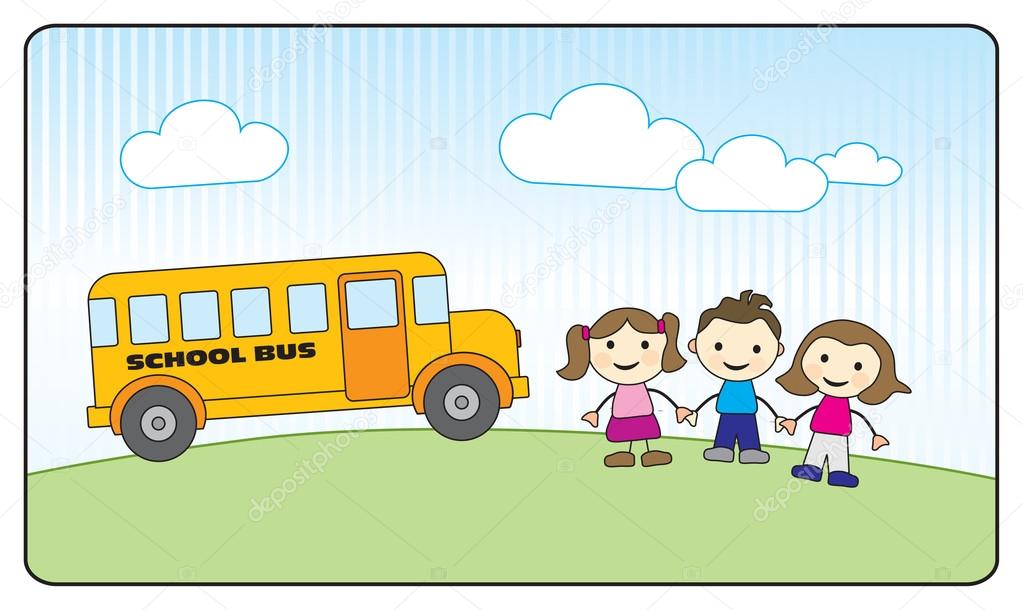 